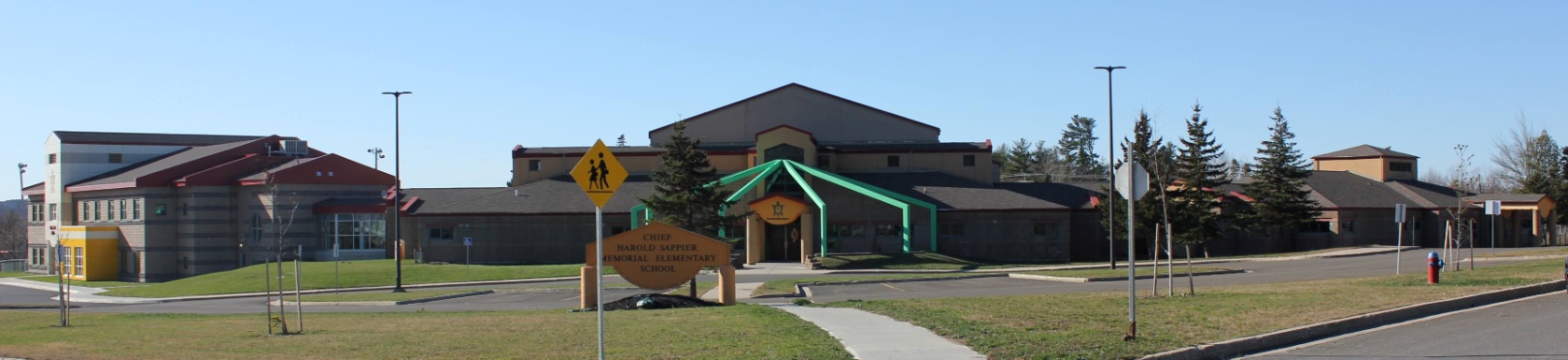 462-9683SEPTEMBER 2008HAPPY TEACHER APPRECIATION WEEK!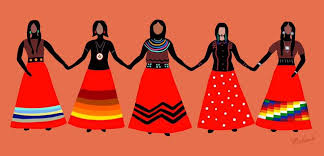 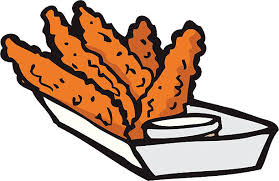 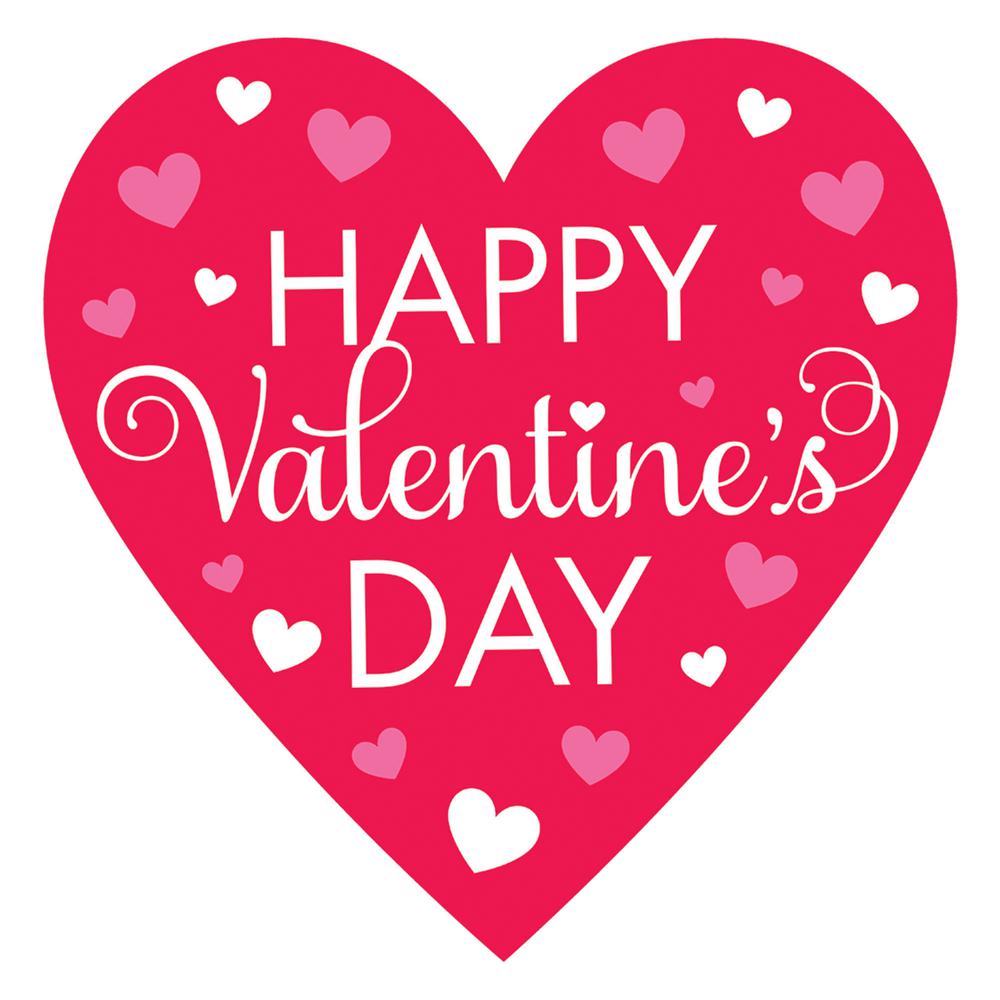 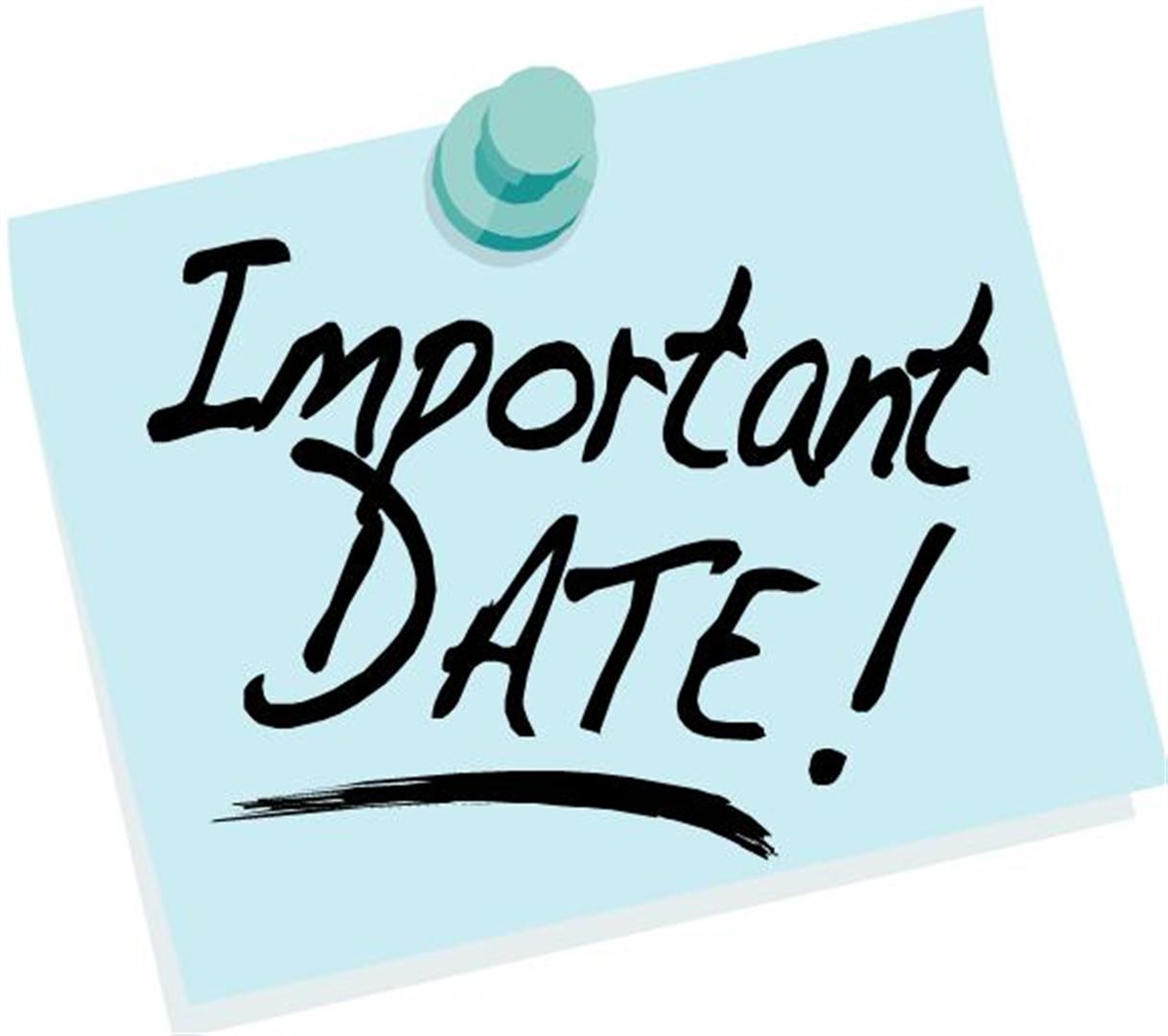 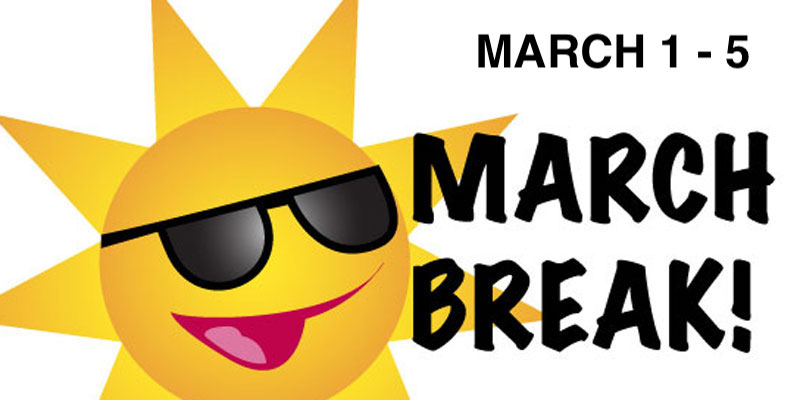 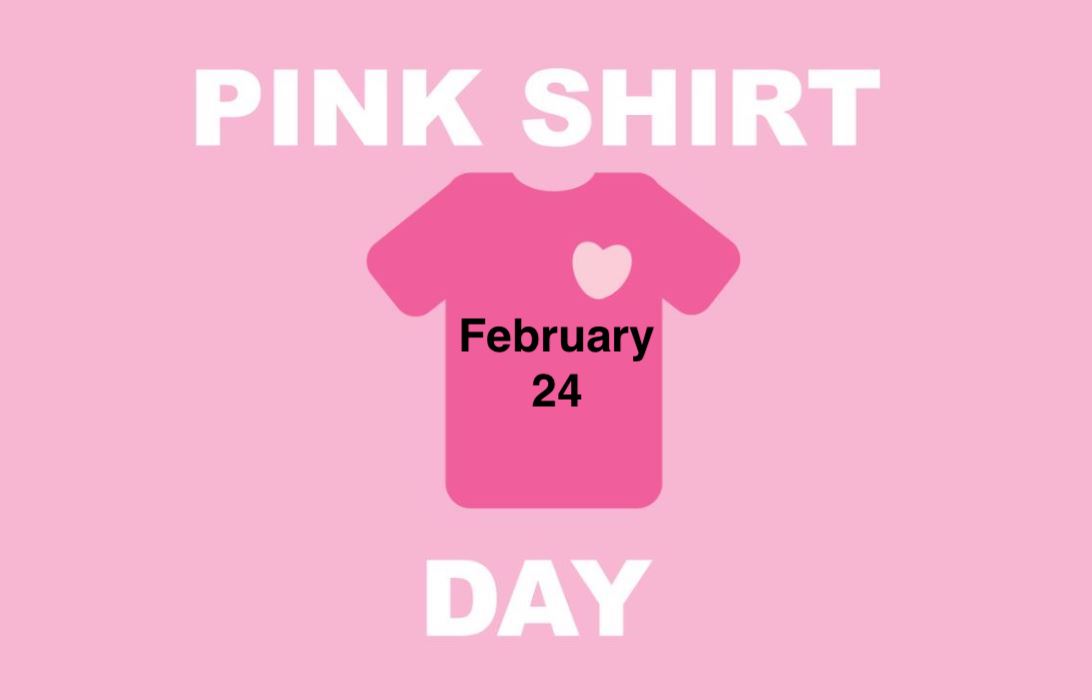 Important Reminders: Please send snow pants, extra hats and mitts as we go outside two times a day weather permitting and please send two clean face mask each day!Woliwon for doing your part in keeping CHSMES a healthy and safe environment! 